                                                                                                                                                                         ΠΡΟΣΘΕΜΑ: Εγκριση ή μη πρόσληψης  συμβασιούχου προσωπικού εργασίας πλήρους απασχόλησης, για την απασχόληση μακροχρόνια ανέργων, ηλικίας 55 έως 67 ετών μέσω της με αρ. πρωτ. 42119/15-7-2020 Δημόσιας Πρόσκλησης ΟΑΕΔ, όπως τροποποιήθηκε και ισχύει. ΣΧΕΤ.: Το με αρ. πρωτ. 42119/15-7-2020 έγγραφο του ΟΑΕΔ/ΔΙΟΙΚΗΣΗ/ ΓΕΝΙΚΗ Δ/ΝΣΗ ΕΡΓΑΤΙΚΟΥ ΔΥΝΑΜΙΚΟΥ Δ/ΝΣΗ ΑΠΑΣΧΟΛΗΣΗΣ με θέμα: «1η ΤΡΟΠΟΠΟΙΗΣΗ ΔΗΜΟΣΙΑΣ ΠΡΟΣΚΛΗΣΗΣ Νο 11/2017/ Πρόγραμμα επιχορήγησης για την απασχόληση 8.500 μακροχρόνια ανέργων, ηλικίας 55-67 ετών σε α) κάθε είδους Νομικά Πρόσωπα Δημοσίου Δικαίου (ΝΠΔΔ), β) επιχειρήσεις, φορείς και οργανισμοί του δημόσιου τομέα, όπως αυτός επαναοριοθετήθηκε με βάση το άρθρο 51 του Ν. 1892/1990 (Α’ 101), που ασκούν τακτικά οικονομική δραστηριότητα και γ) επιχειρήσεις της τοπικής αυτοδιοίκησης πρώτου και δευτέρου βαθμού (Δήμων και Περιφερειών) του Ν. 3852/2010, που ασκούν τακτικά οικονομική δραστηριότητα».Εχοντας υπόψη την παραπάνω  σχετική Δημόσια Πρόσκληση, αλλά και τις άμεσες ανάγκες της υπηρεσίας μας για την κάλυψη αναγκών των τμημάτων της ζητούμε την έγκριση συμβασιούχου προσωπικού εργασίας πλήρους απασχόλησης, μακροχρόνια ανέργων, ηλικίας 55 έως 67 ετών με την παρακάτω ειδικότητα: Ο παραπάνω εργαζόμενος θα καλύψει ανάγκες του ΔΗΜΟΥ ΝΑΟΥΣΑΣ που αφορούν  το τάισμα, την παροχή φαρμάκων και τις λοιπές ανάγκες φροντίδας των αδέσποτων ζώων. Κρίνεται αναγκαία διότι είναι ιδιαίτερα μεγάλος ο αριθμός των αδέσποτων ζώων και είναι πολύ σημαντική η σωστή «διαχείρισή» τους ώστε να μη δημιουργούνται προβλήματα στην κυκλοφορία των κατοίκων της Νάουσας και κυρίως των μικρών παιδιών. Τίθεται ζήτημα δημόσιας ασφάλειας, αλλά και δημόσιας υγείας. Να τονίσουμε δε ότι: η Υπηρεσία μας δε διαθέτει υπάλληλο αυτής της ειδικότητας και επιπλέον λόγω υποστελέχωσης αδυνατεί να διαθέσει κάποιο υπάλληλο παρεμφερούς ειδικότητας από άλλο Χώρο Αθλητισμού ή Πολιτισμού για την εκτέλεση των συγκεκριμένων καθηκόντων. Σύμφωνα με την παραπάνω σχετική Πρόσκληση το ποσό της επιχορήγησης ορίζεται στο 75% του μηνιαίου μισθολογικού και μη μισθολογικού κόστους του ωφελούμενου με ανώτατο όριο τα 750 ευρώ μηνιαίως (κεφ.6 παραγρ.1 της πρόσκλησης) για ένα έτος και με δυνατότητα επέκτασης  για άλλους δώδεκα μήνες (κεφ.6 παραγρ.2 της πρόσκλησης).Η δαπάνη του παραπάνω εργαζομένου θα βαρύνει για δύο έτη: α) τον κωδ. 15.6041 (Τακτικές αποδοχές εκτάκτων υπαλλήλων με το ποσό των 21.600,00 €) και β) κωδ. 15.6054 (Εργοδοτικές εισφορές εκτάκτου προσωπικού με το ποσό των 6.480,00 €).					       Ο ΔΗΜΑΡΧΟΣ  Η.Π. ΝΑΟΥΣΑΣ					         ΚΑΡΑΝΙΚΟΛΑΣ  ΝΙΚΟΛΑΟΣ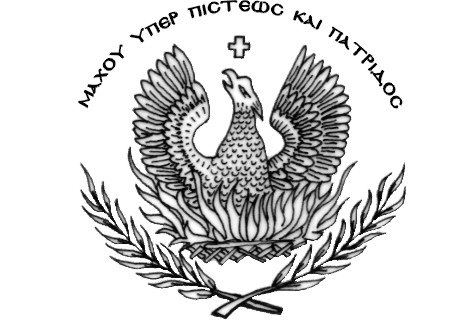                 Νάουσα  18 – 10 - 2023ΕΛΛΗΝΙΚΗ ΔΗΜΟΚΡΑΤΙΑΝΟΜΟΣ ΗΜΑΘΙΑΣΔΗΜΟΣ ΗΡΩΙΚΗΣ ΠΟΛΕΩΣ ΝΑΟΥΣΑΣΑντιδημαρχία Αθλητισμού              ΔΗΜΟΤΙΚΟ ΣΥΜΒΟΥΛΙΟ                  ΔΗΜΟΥ Η.Π. ΝΑΟΥΣΑΣΑ/ΑΕίδος  κλάδου / ειδικότηταςΑριθμός1ΥΕ Γεωργικού Κτηνοτροφικού /                                    ΥΕ Κτηνοτροφικού1